.Intro: 16 counts, start on vocalsS1: WALK, ¼ HITCH, SIDE, TORQUE/LOOK, ¼, ½, BACK, TOUCH/SITS2: WALK, ½, BACK, TOUCH, WALK, ½, ½ SHUFFLES3: WALK, HOLD & ROCK, RECOVER, BACK, BACK, BACK ROCKS4: ¼ SIDE, HOLD &, SIDE, HOLD &, SIDE ROCK, BEHIND SIDE CROSSOptional styling: shoulder rolls on counts 1-2 and 3-4(while dropping right shoulder raise left and roll shoulders)S5: SIDE, TOGETHER, WALK, R SHUFFLE, ROCK, RECOVER, ½ SHUFFLES6: WALK, WALK, ANCHOR STEP, BACK, ANCHOR STEPS7: CROSS, SWEEP, CROSS SWEEP, CROSS, ¼ BACK & CROSS, SIDES8: BACK/DRAG, BACK/DRAG, BACK/SIT, RECOVER, WALK, STEP LOCK*TAG & RESTART: After 32 counts of Wall 3, dance the 4 count tag:SIDE, TOUCH, ¼ SIDE, TOUCHThen restart the dance from the beginning facing [6:00]ENDING: Dance 32 counts of Wall 8, then turn ¼ right ronde hitching left knee across right. Step forward on left and point right arm and first finger forward on the last word "you" [12:00].Contact: Gary O'Reilly - oreillygaryone@gmail.com - 00353857819808https://www.facebook.com/gary.reilly.104 - www.thelifeoreillydance.comMaggie Gallagher - +44 7950291350www.facebook.com/maggiegchoreographer - www.maggieg.co.ukBad Habits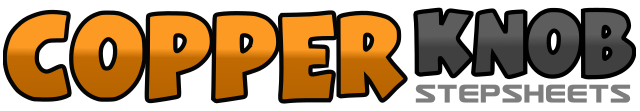 .......Count:64Wall:2Level:Intermediate.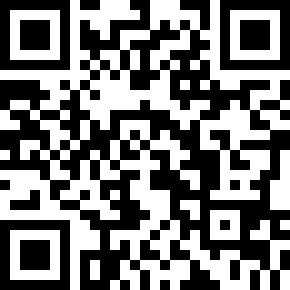 Choreographer:Maggie Gallagher (UK) & Gary O'Reilly (IRE) - July 2021Maggie Gallagher (UK) & Gary O'Reilly (IRE) - July 2021Maggie Gallagher (UK) & Gary O'Reilly (IRE) - July 2021Maggie Gallagher (UK) & Gary O'Reilly (IRE) - July 2021Maggie Gallagher (UK) & Gary O'Reilly (IRE) - July 2021.Music:Bad Habits - Ed Sheeran : (Amazon & iTunes)Bad Habits - Ed Sheeran : (Amazon & iTunes)Bad Habits - Ed Sheeran : (Amazon & iTunes)Bad Habits - Ed Sheeran : (Amazon & iTunes)Bad Habits - Ed Sheeran : (Amazon & iTunes)........1-2Walk forward on left, ¼ left hitching right knee up and raising right hip [9:00]3-4Step right to right side, Torque upper body to right looking to right and pointing left toe to left side5-6¼ left stepping slightly forward on left, ½ left stepping back on right [12:00]7-8Step back on left, Touch right in front of left sitting back on left bending knees1-2Walk forward on right, ½ right stepping back on left [6:00]3-4Step back on right, Touch left in front of right5-6Walk forward on left, ½ left stepping back on right [12:00]7&8¼ left stepping left to left side, Step right next to left, ¼ left stepping forward on left [6:00]1-2&Walk forward on right, HOLD, Step left next to right3-4Rock forward on right, Recover on left5-6Walk back on right popping left knee, Walk back on left popping right knee7-8Rock back on right popping left knee, Recover on left1-2&¼ hinge turn left stepping right to right side, HOLD, Step left next to right [3:00]3-4&Step right to right side, HOLD, Step left next to right5-6Rock right to right side, Recover on left7&8Cross right behind left, Step left to left side, Cross right over left *Tag & Restart Wall 31-2-3Step left to left side, Step right next to left, Walk forward on left4&5Step forward on right, Step left next to right, Step forward on right6-7Rock forward on left, Recover on right8&1¼ left stepping left to left side, Step right next to left, ¼ left stepping forward on left [9:00]2-3Walk forward on right, Walk forward on left,4&5Lock right behind left, Step weight on left, Step slightly back on right6Step back on left7&8Cross right over left, Step weight on left, Step slightly forward on right1-2Cross left over right, Ronde sweep right from back to front3-4Cross right over left, Ronde sweep left from back to front5-6&Cross left over right, ¼ left stepping back on right, Step left next to right [6:00]7-8Cross right over left, Step left to left side1-2Walk back on right dragging left to meet right3-4Walk back on left dragging right to meet left5-6Sit back on right bending knees, Recover on left7-8&Walk forward on right, Step forward on left, Lock right behind left1-2Step left to left side, Touch right next to left3-4¼ right stepping right to right side, Touch left next to right [6:00]